Senior Infants 15th June-19th JuneSenior Infants 15th June-19th JuneSenior Infants 15th June-19th JuneSenior Infants 15th June-19th JuneSenior Infants 15th June-19th JuneSenior Infants 15th June-19th JuneSubjectMondayTuesdayWednesdayThursdayFridayMathsTimeWhat day is it today?What day was it yesterday?What day will it be tomorrow?What month are we in now?Which season are we in?LengthThis week we will aim to develop an understanding of the concept of length through exploration, discussion, and use of appropriate vocabulary e.g. -discuss objects in the environment: long/short, tall/short, wide/narrow, longer, shorter, wider than-sort objects according to length-compare and order objects according to length.Maths Book: Pg54- Draw 2 or more pencils that are longer than the given one. Maths Book: Pg 55- Discuss the objects using the vocabulary of length above then ring the wider object in each row.TimeRepeat Time questions each dayLengthDiscuss objects in the environment that are: tall/short, taller than, shorter than, not as tall as..Compare and order objects or people according to height e.g. order the people in your family according to their height!Maths Book: Pg 56- Draw 2 or more people that are taller than the given one.Wellness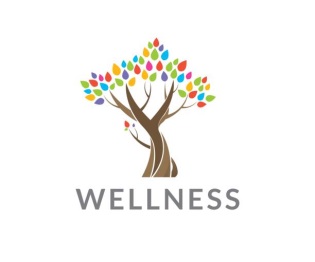 WednesdayChoose from the list of activities on the website or create your own and share them with us if you can add to our list as we would love to hear your suggestions!!TimeRepeat Time questions each dayLengthToday we will aim to estimate and measure length in non-standard units using pg 99 of the Maths Book e.g. estimate, and check by measuring how many lollipop sticks do you think will fit along the length of the table? Guess, check and discuss. Lollipop sticks are in the book but as you may have no access to these then you could use spoons, blocks, straws, cocktail sticks etc. Maths Book pg 100 repeats this process by measuring the width of the same objects if you wish to do it also or on a different day. TimeRepeat Time questions each dayDataRecognising and interpreting data in two rows or columns:Maths Book: Pg 109 & 110. Use the following or similar questioning that we used a few weeks ago for Comparing & Ordering:-Which set is more?-Which set is less?-Find where both sets are the same and count how many more there areEnglishReading-Stop That Dog!Revise all words. Exercise Your English Book pg 64 (Oral Language) & pg 65.Read or listen to a storybookSupplement your child’s independent reading where possible by reading other books suitable for their level. Some supplementary readers can be found on Folens online (green, orange & purple books) which incorporate all reading zone words learned to date such as ‘What a Mess!’, ‘Are You Kitty?’, ‘The Big Horse’, ‘I’m Not Scared!’. You could choose to read one of these per week alongside our ‘Stop That Dog!’ reader. Poem: Night ride (pg 75 of Exercise Your English Book)Jolly PhonicsAlphabet song and mat‘I Spy’ Revision of letter sounds with particular emphasis on revising the short and long vowel sounds with the aid of the vowel song.Tricky Words: Continue to revise spellings 1-30.Revise all Tricky words.Magic E Words: Continue to practise your magic-e words and to compile the longest list in your copy!Four in a Row Games-Try some out before the holidays!Blending List-move onto the next Word BoxReading- Stop That Dog!Supplementary Reader.Revise all words.Exercise Your English Book pg 66 & 67.Read or listen to a storybookNight ride (pg 75 of Exercise Your English Book)Jolly PhonicsAlphabet song and mat‘I Spy’ Revision of letter sounds with particular emphasis on revising the short and long vowel sounds with the aid of the vowel song.Tricky Words: Continue to revise spellings 1-30.Revise all Tricky words.Magic E Words: Continue to practise your magic-e words and to compile the longest list in your copy!Four in a Row Games: Try some out before the holidays!Blending List-move onto the next Word BoxWellnessWednesdayChoose from the list of activities on the website or create your own and share them with us if you can add to our list as we would love to hear your suggestions!!Reading- Stop That Dog!Supplementary Reader.Revise all words.All Write Now Handwriting Book pg 58.Read or listen to a storybookNight ride (pg 75 of Exercise Your English Book)Jolly PhonicsAlphabet song and mat‘I Spy’ Revision of letter sounds with particular emphasis on revising the short and long vowel sounds with the aid of the vowel song.Tricky Words: Continue to revise spellings 1-30.Revise all Tricky words.Magic E Words: Continue to practise your magic-e words and to compile the longest list in your copy!Four in a Row Games: Try some out before the holidays!Blending List-move onto the next Word BoxDictation: 2-3 sentences from the list provided.Reading- Stop That Dog!Supplementary Reader.Revise all words.Exercise Your English Book pg 68 & 71.Pg 76 in this book could be used in conjunction with the Summer Reading Initiative.Read or listen to a storybookNight ride (pg 75 of Exercise Your English Book)Jolly PhonicsAlphabet song and mat‘I Spy’ Revision of letter sounds with particular emphasis on revising the short and long vowel sounds with the aid of the vowel song.Tricky Words: Continue to revise spellings 1-30.Revise all Tricky words.Magic E Words: Continue to practise your magic-e words and to compile the longest list in your copy!Four in a Row Games: Try some out before the holidays!Blending List-move onto the next Word BoxGaeilge  Abair Liom: Ar an TráFoclóir (vocabulary): grianmhar…sunny. Please replace this with ‘Tá an ghrian ag taitneamh’ scamall…cloudgaineamh…sandan fharraige…the seacaisleán gainimh…sandcastlespád…spadebuicéad… bucketliathróid…ballbád…boatculaith shnámha…swimsuittuáille…towelag snámh…swimmingag imirt peile…playing footballag léamh…readingag éisteacht…listeningFor this week we revise Foclóir and also attempt to move on to talking about the poster provided based on this topic. Some questions we could ask are as follows in an effort to elicit as much information, words and phrases as possible from the children:Cad a fheiceann tú?(what do you see?)…Feicim(I see)…(Seán/Síofra/an ghrian/liathróid/caisleán gainimh/spád/buicéad..)An bhfeiceann tú…bó/muc?( do you see..a cow/pig?)…Ní Fheicim(I cannot see)…(a cow/pig..)Ca bhfuil Seán/Síofra/Oisín? (where is Seán/ Síofra/Oisín?)…Tá Seán/Síofra/Oisín ar an trá (They are at the beach)Cén sort aimsir atá ann? (what is the weather like?)…Tá an ghrian ag taitneamh/Tá sé te (The sun is shining/It is hot)Céard atá ar siúl ag Seán? (what is Seán doing?)…Tá Seán ag súgradh (Seán is playing)Céard atá ar siúl ag Síofra? (what is Síofra doing?)…Tá Síofra ag ithe uachtar reoite (Síofra is eating an ice-cream). Ta Síofra ag éisteacht le ceol (Síofra is listening to music)Céard atá ar siúl ag Mamaí? (what is Mamaí doing?)…Tá Mamaí ag léamh (Mamaí is reading)Céard atá ar siúl ag na páistí eile? (what are the other children doing?)…Tá páistí ag imirt peile/Tá páistí ag snámh (There are children playing football/swimming)**On Thursday or Friday you could do pg 98 in Abair Liom B: A. Ask the children Cad a fheiceann tú? (what do you see?)…Feicim(I see)… an ghrian/caisleán gainimh/spád/buicéad…Ceangail na poncanna agus dathaigh (join the dots and colour).B. Éist agus ceangail le chéile (Listen and match)Tá Mamaí ag léamh…Mammy is readingTa Daidí ag éisteacht le ceol…Daddy is listening to musicTá Oisín ag ithe…Oisín is eatingTá Seán ag súgradh…Seán is playingTG 4Spending time watching TG4-Cúla could be a great way for the children to learn Gaeilge.  Abair Liom: Ar an TráFoclóir (vocabulary): grianmhar…sunny. Please replace this with ‘Tá an ghrian ag taitneamh’ scamall…cloudgaineamh…sandan fharraige…the seacaisleán gainimh…sandcastlespád…spadebuicéad… bucketliathróid…ballbád…boatculaith shnámha…swimsuittuáille…towelag snámh…swimmingag imirt peile…playing footballag léamh…readingag éisteacht…listeningFor this week we revise Foclóir and also attempt to move on to talking about the poster provided based on this topic. Some questions we could ask are as follows in an effort to elicit as much information, words and phrases as possible from the children:Cad a fheiceann tú?(what do you see?)…Feicim(I see)…(Seán/Síofra/an ghrian/liathróid/caisleán gainimh/spád/buicéad..)An bhfeiceann tú…bó/muc?( do you see..a cow/pig?)…Ní Fheicim(I cannot see)…(a cow/pig..)Ca bhfuil Seán/Síofra/Oisín? (where is Seán/ Síofra/Oisín?)…Tá Seán/Síofra/Oisín ar an trá (They are at the beach)Cén sort aimsir atá ann? (what is the weather like?)…Tá an ghrian ag taitneamh/Tá sé te (The sun is shining/It is hot)Céard atá ar siúl ag Seán? (what is Seán doing?)…Tá Seán ag súgradh (Seán is playing)Céard atá ar siúl ag Síofra? (what is Síofra doing?)…Tá Síofra ag ithe uachtar reoite (Síofra is eating an ice-cream). Ta Síofra ag éisteacht le ceol (Síofra is listening to music)Céard atá ar siúl ag Mamaí? (what is Mamaí doing?)…Tá Mamaí ag léamh (Mamaí is reading)Céard atá ar siúl ag na páistí eile? (what are the other children doing?)…Tá páistí ag imirt peile/Tá páistí ag snámh (There are children playing football/swimming)**On Thursday or Friday you could do pg 98 in Abair Liom B: A. Ask the children Cad a fheiceann tú? (what do you see?)…Feicim(I see)… an ghrian/caisleán gainimh/spád/buicéad…Ceangail na poncanna agus dathaigh (join the dots and colour).B. Éist agus ceangail le chéile (Listen and match)Tá Mamaí ag léamh…Mammy is readingTa Daidí ag éisteacht le ceol…Daddy is listening to musicTá Oisín ag ithe…Oisín is eatingTá Seán ag súgradh…Seán is playingTG 4Spending time watching TG4-Cúla could be a great way for the children to learn Gaeilge.WellnessWednesdayChoose from the list of activities on the website or create your own and share them with us if you can add to our list as we would love to hear your suggestions!!Abair Liom: Ar an TráFoclóir (vocabulary): grianmhar…sunny. Please replace this with ‘Tá an ghrian ag taitneamh’ scamall…cloudgaineamh…sandan fharraige…the seacaisleán gainimh…sandcastlespád…spadebuicéad… bucketliathróid…ballbád…boatculaith shnámha…swimsuittuáille…towelag snámh…swimmingag imirt peile…playing footballag léamh…readingag éisteacht…listeningFor this week we revise Foclóir and also attempt to move on to talking about the poster provided based on this topic. Some questions we could ask are as follows in an effort to elicit as much information, words and phrases as possible from the children:Cad a fheiceann tú?(what do you see?)…Feicim(I see)…(Seán/Síofra/an ghrian/liathróid/caisleán gainimh/spád/buicéad..)An bhfeiceann tú…bó/muc?( do you see..a cow/pig?)…Ní Fheicim(I cannot see)…(a cow/pig..)Ca bhfuil Seán/Síofra/Oisín? (where is Seán/ Síofra/Oisín?)…Tá Seán/Síofra/Oisín ar an trá (They are at the beach)Cén sort aimsir atá ann? (what is the weather like?)…Tá an ghrian ag taitneamh/Tá sé te (The sun is shining/It is hot)Céard atá ar siúl ag Seán? (what is Seán doing?)…Tá Seán ag súgradh (Seán is playing)Céard atá ar siúl ag Síofra? (what is Síofra doing?)…Tá Síofra ag ithe uachtar reoite (Síofra is eating an ice-cream). Ta Síofra ag éisteacht le ceol (Síofra is listening to music)Céard atá ar siúl ag Mamaí? (what is Mamaí doing?)…Tá Mamaí ag léamh (Mamaí is reading)Céard atá ar siúl ag na páistí eile? (what are the other children doing?)…Tá páistí ag imirt peile/Tá páistí ag snámh (There are children playing football/swimming)**On Thursday or Friday you could do pg 98 in Abair Liom B: A. Ask the children Cad a fheiceann tú? (what do you see?)…Feicim(I see)… an ghrian/caisleán gainimh/spád/buicéad…Ceangail na poncanna agus dathaigh (join the dots and colour).B. Éist agus ceangail le chéile (Listen and match)Tá Mamaí ag léamh…Mammy is readingTa Daidí ag éisteacht le ceol…Daddy is listening to musicTá Oisín ag ithe…Oisín is eatingTá Seán ag súgradh…Seán is playingTG 4Spending time watching TG4-Cúla could be a great way for the children to learn Gaeilge.Abair Liom: Ar an TráFoclóir (vocabulary): grianmhar…sunny. Please replace this with ‘Tá an ghrian ag taitneamh’ scamall…cloudgaineamh…sandan fharraige…the seacaisleán gainimh…sandcastlespád…spadebuicéad… bucketliathróid…ballbád…boatculaith shnámha…swimsuittuáille…towelag snámh…swimmingag imirt peile…playing footballag léamh…readingag éisteacht…listeningFor this week we revise Foclóir and also attempt to move on to talking about the poster provided based on this topic. Some questions we could ask are as follows in an effort to elicit as much information, words and phrases as possible from the children:Cad a fheiceann tú?(what do you see?)…Feicim(I see)…(Seán/Síofra/an ghrian/liathróid/caisleán gainimh/spád/buicéad..)An bhfeiceann tú…bó/muc?( do you see..a cow/pig?)…Ní Fheicim(I cannot see)…(a cow/pig..)Ca bhfuil Seán/Síofra/Oisín? (where is Seán/ Síofra/Oisín?)…Tá Seán/Síofra/Oisín ar an trá (They are at the beach)Cén sort aimsir atá ann? (what is the weather like?)…Tá an ghrian ag taitneamh/Tá sé te (The sun is shining/It is hot)Céard atá ar siúl ag Seán? (what is Seán doing?)…Tá Seán ag súgradh (Seán is playing)Céard atá ar siúl ag Síofra? (what is Síofra doing?)…Tá Síofra ag ithe uachtar reoite (Síofra is eating an ice-cream). Ta Síofra ag éisteacht le ceol (Síofra is listening to music)Céard atá ar siúl ag Mamaí? (what is Mamaí doing?)…Tá Mamaí ag léamh (Mamaí is reading)Céard atá ar siúl ag na páistí eile? (what are the other children doing?)…Tá páistí ag imirt peile/Tá páistí ag snámh (There are children playing football/swimming)**On Thursday or Friday you could do pg 98 in Abair Liom B: A. Ask the children Cad a fheiceann tú? (what do you see?)…Feicim(I see)… an ghrian/caisleán gainimh/spád/buicéad…Ceangail na poncanna agus dathaigh (join the dots and colour).B. Éist agus ceangail le chéile (Listen and match)Tá Mamaí ag léamh…Mammy is readingTa Daidí ag éisteacht le ceol…Daddy is listening to musicTá Oisín ag ithe…Oisín is eatingTá Seán ag súgradh…Seán is playingTG 4Spending time watching TG4-Cúla could be a great way for the children to learn Gaeilge.SESE/SPHE  Water SafetyAs we find ourselves in or around water more in the summer months whether it be enjoying a pool in the back garden or having the luxury of visiting the beach, another important consideration at this time of year is teaching the children how to stay safe in or near water. Discuss some water safety measures that are important to take and the reasons for doing so such as:Always have an adult to watch you while swimming or playing in waterSwim at a safe depthNever eat when swimmingNever swim aloneDo not enter or swim in ponds, lakes or rivers without adult permission and supervisionAlways wear a lifejacket if you are on a boatYou may use all or parts of the Water Safety Powerpoint attached to aid with this discussion.There is also a pool safety jigsaw puzzle activity sheet provided should you wish to use it to consolidate learning.  Water SafetyAs we find ourselves in or around water more in the summer months whether it be enjoying a pool in the back garden or having the luxury of visiting the beach, another important consideration at this time of year is teaching the children how to stay safe in or near water. Discuss some water safety measures that are important to take and the reasons for doing so such as:Always have an adult to watch you while swimming or playing in waterSwim at a safe depthNever eat when swimmingNever swim aloneDo not enter or swim in ponds, lakes or rivers without adult permission and supervisionAlways wear a lifejacket if you are on a boatYou may use all or parts of the Water Safety Powerpoint attached to aid with this discussion.There is also a pool safety jigsaw puzzle activity sheet provided should you wish to use it to consolidate learning.WellnessWednesdayChoose from the list of activities on the website or create your own and share them with us if you can add to our list as we would love to hear your suggestions!!   Water SafetyAs we find ourselves in or around water more in the summer months whether it be enjoying a pool in the back garden or having the luxury of visiting the beach, another important consideration at this time of year is teaching the children how to stay safe in or near water. Discuss some water safety measures that are important to take and the reasons for doing so such as:Always have an adult to watch you while swimming or playing in waterSwim at a safe depthNever eat when swimmingNever swim aloneDo not enter or swim in ponds, lakes or rivers without adult permission and supervisionAlways wear a lifejacket if you are on a boatYou may use all or parts of the Water Safety Powerpoint attached to aid with this discussion.There is also a pool safety jigsaw puzzle activity sheet provided should you wish to use it to consolidate learning.   Water SafetyAs we find ourselves in or around water more in the summer months whether it be enjoying a pool in the back garden or having the luxury of visiting the beach, another important consideration at this time of year is teaching the children how to stay safe in or near water. Discuss some water safety measures that are important to take and the reasons for doing so such as:Always have an adult to watch you while swimming or playing in waterSwim at a safe depthNever eat when swimmingNever swim aloneDo not enter or swim in ponds, lakes or rivers without adult permission and supervisionAlways wear a lifejacket if you are on a boatYou may use all or parts of the Water Safety Powerpoint attached to aid with this discussion.There is also a pool safety jigsaw puzzle activity sheet provided should you wish to use it to consolidate learning.Art    Father’s Day Arts & CraftsAs a very special occasion approaches next Sunday, feel free to use this week’s Art time to make something for all your special Dad’s or even Granddads. I am attaching a template for a 3D trophy that you could make or feel free to decorate and use some of the Father’s Day cards I have also provided. There is a lovely card craft entitled ‘I Love You To The Moon and Back’ to try if you’re feeling adventurous along with some more basic card templates. There are a few certificates or bookmarks that you could decorate and complete for that special Grandad too!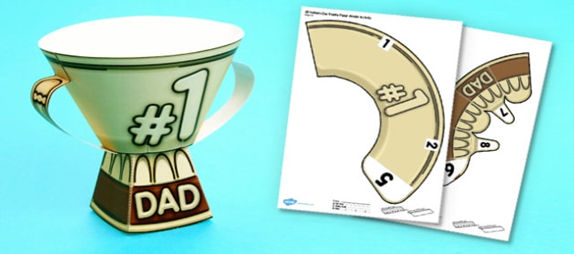     Father’s Day Arts & CraftsAs a very special occasion approaches next Sunday, feel free to use this week’s Art time to make something for all your special Dad’s or even Granddads. I am attaching a template for a 3D trophy that you could make or feel free to decorate and use some of the Father’s Day cards I have also provided. There is a lovely card craft entitled ‘I Love You To The Moon and Back’ to try if you’re feeling adventurous along with some more basic card templates. There are a few certificates or bookmarks that you could decorate and complete for that special Grandad too!WellnessWednesdayChoose from the list of activities on the website or create your own and share them with us if you can add to our list as we would love to hear your suggestions!!    Father’s Day Arts & CraftsAs a very special occasion approaches next Sunday, feel free to use this week’s Art time to make something for all your special Dad’s or even Granddads. I am attaching a template for a 3D trophy that you could make or feel free to decorate and use some of the Father’s Day cards I have also provided. There is a lovely card craft entitled ‘I Love You To The Moon and Back’ to try if you’re feeling adventurous along with some more basic card templates. There are a few certificates or bookmarks that you could decorate and complete for that special Grandad too!    Father’s Day Arts & CraftsAs a very special occasion approaches next Sunday, feel free to use this week’s Art time to make something for all your special Dad’s or even Granddads. I am attaching a template for a 3D trophy that you could make or feel free to decorate and use some of the Father’s Day cards I have also provided. There is a lovely card craft entitled ‘I Love You To The Moon and Back’ to try if you’re feeling adventurous along with some more basic card templates. There are a few certificates or bookmarks that you could decorate and complete for that special Grandad too!ReligionMorning and Night PrayerPrayer for our families & friendsFeel free to work away with the Grow in Love book that you now have at home if you wish.Please pray the Summer prayer on the last page of the Grow in Love Book pg 64.Morning and Night PrayerPrayer for our families & friendsFeel free to work away with the Grow in Love book that you now have at home if you wish.Please pray the Summer prayer on the last page of the Grow in Love Book pg 64.WellnessWednesdayChoose from the list of activities on the website or create your own and share them with us if you can add to our list as we would love to hear your suggestions!!Morning and Night PrayerPrayer for our families & friendsFeel free to work away with the Grow in Love book that you now have at home if you wish.Please pray the Summer prayer on the last page of the Grow in Love Book pg 64.Morning and Night PrayerPrayer for our families & friendsFeel free to work away with the Grow in Love book that you now have at home if you wish.Please pray the Summer prayer on the last page of the Grow in Love Book pg 64.P.E.P.E. with Joe WicksPlay games outside e.g. dodgeball, rounders, Cowboys & Indians, Stuck in the Mud, Skunk Tag, What Time is it Mr.Wolf?Sports Day: Have a Sports Day at home-Try out some Sports day games such as three legged races, egg & spoon race, tug o’war, wheel barrow races. Can you think of any different games or races for Sports Day?Keep up those relaxation techniques!Zoom PE on WednesdaysP.E. with Joe WicksPlay games outside e.g. dodgeball, rounders, Cowboys & Indians, Stuck in the Mud, Skunk Tag, What Time is it Mr.Wolf?Sports Day: Have a Sports Day at home-Try out some Sports day games such as three legged races, egg & spoon race, tug o’war, wheel barrow races. Can you think of any different games or races for Sports Day?Keep up those relaxation techniques!Zoom PE on WednesdaysWellnessWednesdayChoose from the list of activities on the website or create your own and share them with us if you can add to our list as we would love to hear your suggestions!!P.E. with Joe WicksPlay games outside e.g. dodgeball, rounders, Cowboys & Indians, Stuck in the Mud, Skunk Tag, What Time is it Mr.Wolf?Sports Day: Have a Sports Day at home-Try out some Sports day games such as three legged races, egg & spoon race, tug o’war, wheel barrow races. Can you think of any different games or races for Sports Day?Keep up those relaxation techniques!Zoom PE on WednesdaysP.E. with Joe WicksPlay games outside e.g. dodgeball, rounders, Cowboys & Indians, Stuck in the Mud, Skunk Tag, What Time is it Mr.Wolf?Sports Day: Have a Sports Day at home-Try out some Sports day games such as three legged races, egg & spoon race, tug o’war, wheel barrow races. Can you think of any different games or races for Sports Day?Keep up those relaxation techniques!Zoom PE on WednesdaysMusicExplore the different sounds you can make with your body with the aid of the Body Percussion PowerpointCan you compose a pattern of sounds using your body? If so I would love to see this on Zoom!Explore the different sounds you can make with your body with the aid of the Body Percussion PowerpointCan you compose a pattern of sounds using your body? If so I would love to see this on Zoom!WellnessWednesdayChoose from the list of activities on the website or create your own and share them with us if you can add to our list as we would love to hear your suggestions!!Explore the different sounds you can make with your body with the aid of the Body Percussion PowerpointCan you compose a pattern of sounds using your body? If so I would love to see this on Zoom!Explore the different sounds you can make with your body with the aid of the Body Percussion PowerpointCan you compose a pattern of sounds using your body? If so I would love to see this on Zoom!